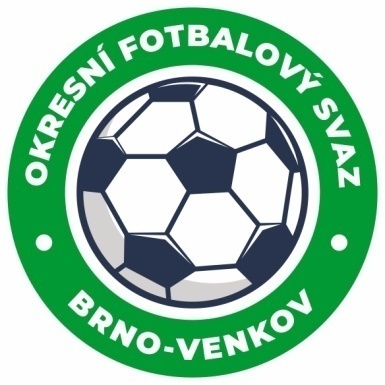 ZÁPIS č. 12 z jednání KOMISE ROZHODČÍCH
OFS BRNO-VENKOV konané dne 21. 3. 2024Přítomni: Tomáš Koláček, Petr Šenkýř, Jan Oujezdský, Petr Daniel, Bohdan RyšavýOmluven: Antonín KřížMísto konání: sídlo OFS Brno-venkov, ulice Vídeňská 9, Brno1. Došlá poštaZápis STK č. 22 a 232. Rozhodnutí a průběh jednání KRKR se sešla před startem jarní části SR 2023-24 a provedla schválení obsazení na víkendy 23. – 24. 3. a 29. – 31. 3.Na KR se prostřednictvím akce Chci pískat přihlásili další 3 noví rozhodčí.KR oznamuje, že všechny zasedání KR slouží jako náhradní seminář pro zájemce, kteří chtějí být dopsáni na listinu rozhodčích.KR důrazně upozorňuje R, aby důsledně popisovali trasu cesty na utkání do ZoU.KR důrazně upozorňuje R, že případné omluvy z delegací na utkání je nutné zasílat nejpozději 9 dní před konáním daného zápasu (čtvrtek do 12:00 hod.) a to na e-mail obsazovacího úseku (Petr Šenkýř, Petr Daniel) a e-mail kr.ofsbo@seznam.cz.KR důrazně připomíná pečlivost rozhodčích při předzápasových poradách s vedoucími týmů, hlavním pořadatelem i se svými asistenty, obzvlášť v případě, že se jedná o nováčky rozhodčí.Jednání KR bylo ukončeno v 17:30 hod.Termín příštího zasedání KR: čtvrtek 4. 4. 2024 od 17:00, sídlo OFS Brno-venkov, Vídeňská 9, BrnoV Brně dne 21. 3. 2024Zapsal:							Ověřil:       							          													Jan Oujezdský						Tomáš Koláček       sekretář KR OFS Brno-venkov		  	předseda KR OFS Brno-venkov